INDICAÇÃO Nº 5064/2015Sugere ao Poder Executivo Municipal que proceda ao conserto de afundamento de solo na Rua Suécia nº 2637, do Bairro Jardim Europa.Excelentíssimo Senhor Prefeito Municipal, Nos termos do Art. 108 do Regimento Interno desta Casa de Leis, dirijo-me a Vossa Excelência para sugerir que, por intermédio do Setor competente, seja executada o conserto de afundamento de solo na Rua Suécia nº 2637, do Bairro Jardim Europa, neste município.Justificativa:Fui procurado por munícipes que moram próximo ao local citado a cima, onde a um afundamento de solo que começa na frente da casa (em um buraco no asfalto), que adentra para dentro da residência onde já abalou a estrutura da casa, a mesma esta sob fortes escoras para não cair e precisa de providencias urgente, tendo em vista que o problema começa em um buraco no asfalto e vai para a residência. A defesa civil já foi ate o local e nada foi resolvido. Fato este que tem gerado reclamações por parte dos moradores devido o perigo que proporciona aos moradores do local.Plenário “Dr. Tancredo Neves”, em 11 de dezembro de 2.015.ANTONIO PEREIRA“Pereira”-Vereador Líder da Bancada PT-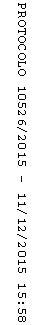 